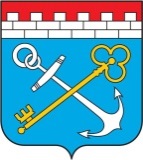 ПРОЕКТАДМИНИСТРАЦИЯ ЛЕНИНГРАДСКОЙ ОБЛАСТИКОМИТЕТ ЛЕНИНГРАДСКОЙ ОБЛАСТИПО ОБРАЩЕНИЮ С ОТХОДАМИПРИКАЗ____________________                                                                              № __________О Порядке проведения оценки качества финансового менеджментаПодведомственного Комитету Ленинградской области по обращениюс отходами администратора бюджетных средств областного бюджета Ленинградской областиНа основании пункта 6 статьи 160.2-1 Бюджетного кодекса Российской Федерации,  в целях проведения Комитетом Ленинградской области по обращению с отходами мониторинга качества финансового менеджмента в отношении подведомственного администратора бюджетных средств областного бюджета Ленинградской областиП Р И К А З Ы В А Ю:1. Утвердить Порядок проведения мониторинга качества финансового менеджмента в отношении подведомственного Комитету Ленинградской области 
по обращению с отходами администратора бюджетных средств областного бюджета Ленинградской области (далее – Порядок) согласно приложению к настоящему приказу.2. Начальнику отдела финансового планирования, информационно-документационного обеспечения и отчетности Комитета Ленинградской области 
по обращению с отходами Е.В. Лобовой:2.1. Ежегодно в срок не позднее 1 мая года, следующего за отчетным годом, обеспечивать представление председателю Комитета Ленинградской области 
по обращению с отходами доклада о результатах мониторинга качества финансового менеджмента подведомственного администратора бюджетных средств областного бюджета Ленинградской области по форме согласно приложению 3 
к Порядку.2.2. Обеспечить направление в адрес Ленинградского областного государственного казенного учреждения «Центр Ленинградской области 
по организации деятельности по обращению с отходами» копии настоящего приказа для ознакомления в срок не позднее пяти дней с момента подписания настоящего приказа.3. Контроль за исполнением настоящего приказа возложить на начальника отдела финансового планирования, информационно-документационного обеспечения и отчетности Комитета Ленинградской области по обращению 
с отходами Е.В. Лобову.Председатель КомитетаЛенинградской областипо обращению с отходами                                                                       А.А. ПименовПриложениек приказу КомитетаЛенинградской областипо обращению с отходами от ___.___.2021 № ____ПОРЯДОКпроведения мониторинга качества финансового менеджмента в отношении подведомственного Комитету Ленинградской области по обращению с отходами администратора бюджетных средств областного бюджета Ленинградской области1. Общие положения1.1. Порядок проведения мониторинга качества финансового менеджмента подведомственного Комитету Ленинградской области по обращению с отходами администратора средств областного бюджета Ленинградской области 
(далее – Порядок) предназначен для Комитета Ленинградской области 
по обращению с отходами (далее - Комитет) и Ленинградского областного государственного казенного учреждения «Центр Ленинградской области
по организации деятельности по обращению с отходами» (далее – Учреждение) 
и определяет:- правила расчета и анализа значений показателей качества финансового менеджмента (далее – показатели КФМ) в отношении подведомственного Комитету администратора бюджетных средств областного бюджета Ленинградской области (далее – подведомственный АБС) - Ленинградского областного государственного казенного учреждения «Центр Ленинградской области по организации деятельности по обращению с отходами», формирования и представления информации, необходимой для проведения мониторинга качества финансового менеджмента  Учреждения (далее – мониторинг);- правила формирования и представления отчета о результатах мониторинга;- порядок представления сведений о ходе реализации мер, направленных
на повышение качества финансового менеджмента.1.2. Мониторинг проводится Комитетом за отчетный финансовый год, ежегодно,  в целях:- определения качества исполнения АБС бюджетных полномочий, закрепленных за распорядителем бюджетных средств областного бюджета 
и получателем средств областного бюджета Ленинградской области;- выявления АБС бюджетных рисков;- подготовки и реализации АБС мер, направленных на минимизацию (устранение) бюджетных рисков и достижение высокого качества финансового менеджмента.1.3. Проведение мониторинга в 2021 году осуществляется в срок до 1 июля следующего за отчетным финансовым годом, в последующие годы - до 1 апреля текущего финансового года.1.4. Мониторинг не проводится для АБС, в случае реорганизации в течение отчетного года.2. Правила расчета и анализа значений показателей КФМ,формирования и представления информации,необходимой для проведения мониторинга2.1. Мониторинг проводится по показателям КФМ согласно приложению 1
к настоящему Порядку (далее - Перечень показателей).2.2. Показатели КФМ группируются по направлениям оценки качества финансового менеджмента Учреждения и по наборам функций, исполняемых  Учреждением:а) показатели оценки качества финансового менеджмента, применяемые
для Учреждения, являющегося администратором доходов бюджета (далее - АДБ);б) показатели качества управления активами, находящимися в распоряжении (управлении) АБС;в) показатели качества осуществления АБС закупок товаров, работ и услуг
для обеспечения государственных нужд.2.3. Расчет значений показателей КФМ осуществляется в соответствии
с формулами расчета, приведенными в графе 2 Перечня показателей.2.4. Анализ значений показателей КФМ осуществляется посредством сравнения фактического значения с минимальным и максимальным значениями, приведенными в графе 3 Перечня показателей и нахождения на их основе нормированных оценок показателей.Значение показателя КФМ рассматривается как не соответствующее надлежащему качеству финансового менеджмента при значениях нормированной оценки по показателю менее 0,7.2.5. Нормированная оценка по показателю КФМ определяется по формуле:где:NPjj - нормированная оценка по i-му показателю для j-го подведомственного АБС;Pij - значение i-го показателя для j-го подведомственного АБС;Pi(min) - минимальное значение i-го показателя, соответствующее наихудшему значению показателя, определяемое в соответствии с графой 3 Перечня показателей;Pi(max) - максимальное значение i-го показателя, соответствующее наилучшему значению показателя, определяемое в соответствии с графой 3 Перечня показателей.2.6. Формирование информации для проведения мониторинга качества финансового менеджмента АБС проводится на основании:данных бюджетной отчетности, представляемой АБС в Комитет;данных информационной системы «Управление бюджетным процессом Ленинградской области»;общедоступных (размещенных на официальных сайтах в информационно-телекоммуникационной сети «Интернет») сведений;дополнительной информации, необходимой для расчета показателей, представляемой в Комитет АБС в соответствии с запросами Комитета.2.7.	 Расчет значений показателей КФМ, а также нормированных оценок 
по показателям, осуществляется отделом финансового планирования, информационно-документационного обеспечения и отчетности Комитета 
(далее – отдел Комитета).3. Правила формирования и представления отчетао результатах мониторинга3.1.	 По результатам проведения мониторинга в отношении АБС отделом Комитета формируется отчет о результатах мониторинга качества финансового менеджмента АБС (далее - Отчет).3.2. Формирование Отчета в 2021 году осуществляется в срок до 15 июля текущего финансового года, в последующие годы - до 15 апреля текущего финансового года.3.3.	 Отчет должен содержать:а) интегральные оценки качества финансового менеджмента  АБС;б) информацию о степени качества финансового менеджмента АБС 
в отчетном году, в том числе выводы о высоком, надлежащем, ненадлежащем качестве финансового менеджмента.3.4.	 Интегральная оценка качества финансового менеджмента АБС определяется по формуле:где:– интегральная оценка j-го АБС; – нормированная оценка по i-му показателю для j-го подведомственных АБС, определяемая в соответствии с пунктом 2.6 настоящего Порядка; – вес i-го показателя, определяемый в соответствии с графой 4 Перечня показателей.Интегральная оценка качества финансового менеджмента АБС снижается 
на 25% в случае выявления нарушений по показателю Р12.Значение интегральной оценки качества финансового менеджмента АБС, полученное по указанной в настоящем пункте формуле, подлежит округлению 
до одного знака после запятой.3.5. Степень качества финансового менеджмента АБС присваивается 
в зависимости от значений интегральных оценок качества финансового менеджмента АБС в соответствии со следующей таблицей:3.6. На основании Отчета отделом Комитета по форме согласно приложению 3 к настоящему Порядку обеспечивается подготовка доклада о результатах мониторинга качества финансового менеджмента АБС (далее - Доклад).3.7. Подготовка Доклада в 2021 году осуществляется в срок до 20 июля следующего за отчетным финансовым годом, в последующие годы - до 20 апреля августа текущего финансового года.3.8. Отчет и Доклад подлежат опубликованию на официальном сайте Комитета https://waste.lenobl.ru/ в информационно-телекоммуникационной сети «Интернет» в 2021 году в срок до 1 августа следующего за отчетным финансовым годом, в последующие годы - до 1 июня текущего финансового года.4. Порядок представления сведений о ходе реализации мер,направленных на повышение качества финансового менеджмента4.1. По результатам проведения мониторинга АБС представляет в Комитет сведения о ходе реализации мер, направленных на повышение качества финансового менеджмента, по форме согласно приложению 2 к настоящему Порядку.4.2. При заполнении сведений о ходе реализации мер, направленных
на повышение качества финансового менеджмента, должны быть указаны причины отклонения и данные о планируемых (исполняемых) мероприятиях, направленных на достижение максимальных значений соответствующих показателей только 
по тем показателям, значение оценки которых отклоняется от максимального значения в отрицательную сторону более чем на 10%.4.3. Представление сведений о ходе реализации мер, направленных 
на повышение качества финансового менеджмента в Комитет в 2021 году осуществляется в срок до 1 августа следующего за отчетным финансовым годом, 
в последующие годы - до 1 июня текущего финансового года.4.4. При направлении сведений о ходе реализации мер, направленных 
на повышение качества финансового менеджмента, АБС прилагают копии документов, подтверждающих выполнение мероприятий, направленных 
на улучшение показателей качества финансового менеджмента.4.5. Мероприятия, направленные на обеспечение достижения целевых значений показателей качества финансового менеджмента, могут включать:разработку, актуализацию нормативных актов АБС, регламентирующих выполнение процедур и операций в рамках финансового менеджмента;установление (изменение) в положениях о структурных подразделениях, 
в должностных регламентах (инструкциях) сотрудников АБС обязанностей 
и полномочий по осуществлению процедур и операций в рамках финансового менеджмента, в том числе по осуществлению внутреннего финансового контроля;актуализацию реестра бюджетных рисков;совершенствование информационного взаимодействия между структурными подразделениями (сотрудниками) АБС, осуществляемого при выполнении процедур и операций в рамках финансового менеджмента;повышение качества информационного взаимодействия между структурными подразделениями (сотрудниками) АБС, а также на сокращение сроков подготовки документов;организацию повышения квалификации руководителей структурных подразделений и сотрудников, осуществляющих процедуры и операции в рамках финансового менеджмента, и проведения их переподготовки;разработку, актуализацию актов АБС о материальном стимулировании (дисциплинарной ответственности) должностных лиц, за добросовестное (недобросовестное) исполнение обязанностей при осуществлении процедур 
и операций в рамках финансового менеджмента.Приложение 1к Порядку проведения мониторингакачества финансового менеджментаподведомственного  КомитетуЛенинградской области по обращениюс отходами администратора средствобластного бюджета Ленинградской областиПОКАЗАТЕЛИоценки качества финансового менеджмента в отношении подведомственного Комитету Ленинградской области по обращению с отходами администратора бюджетных средств областного бюджета Ленинградской области<*> Показатель применяется с оценки качества финансового менеджмента за 2021 год.Приложение 2к Порядку проведения мониторингакачества финансового менеджментаподведомственного Комитету Ленинградской области по обращениюс отходами администратора средствобластного бюджета Ленинградской областиФормаПорядок заполнения сведений о реализации мер, направленных 
на повышение качества финансового менеджмента (далее - Сведения):В графе 1 Сведений указывается наименование показателя качества финансового менеджмента (далее - показатель), оценка которого по результатам мониторинга ниже максимального значения.В графе 2 Сведений указывается отклонение от максимального значения 
по показателю в % (процентах).В графе 3 Сведений указывается (указываются) причина (причины) отклонения от максимального значения показателя.В графе 4 Сведений указываются наименование и основание проведения мероприятия, направленного на улучшение значения показателя 
(далее - мероприятие).В качестве основания проведения мероприятия могут указываться 
план-график подготовки нормативных актов, план повышения квалификации сотрудников, план информатизации АБС, а также иные нормативные акты АБС.В графе 5 Сведений указывается планируемый срок завершения мероприятия.В графе 6 Сведений ставится отметка после завершения мероприятия.Приложение 3к Порядку проведения мониторингакачества финансового менеджментаподведомственного Комитету Ленинградской области по обращениюс отходами администратора средствобластного бюджета Ленинградской областиФормаДОКЛАДо результатах мониторинга качества финансового менеджментаподведомственных администраторов бюджетных средствобластного бюджета Ленинградской областиКомитетом Ленинградской области по обращению с отходами в соответствии со статьей 160.2-1 Бюджетного кодекса Российской Федерации проведен мониторинг качества финансового менеджмента ______ администраторов средств областного бюджета Ленинградской области (далее - АБС) за ______ год.По итогам проведенного мониторинга ______ АБС была присвоена I степень качества финансового менеджмента (таблица 1).По сравнению с предыдущим годом число АБС с высоким качеством финансового менеджмента увеличилось (уменьшилось) на ______ АБС.Интегральная оценка качества финансового менеджмента АБСПо результатам проведения мониторинга представляется целесообразным _________ (указывается при необходимости).Интервалы интегральной оценки, %Степень качества финансового менеджментаСтепень качества финансового менеджментаGi > 85Iвысокое70 < Gi <= 85IIнадлежащееGi <= 70IIIненадлежащееНаименование показателяФормула расчета показателяМин. и макс. значения показателяВес показателя12341. Показатели оценки качества исполнения АБС бюджетных полномочий1. Показатели оценки качества исполнения АБС бюджетных полномочий1.1.Показатели оценки качества финансового менеджмента, применяемые для Учреждения как  распорядителя, получателя бюджетных средств, администратора доходов бюджета (далее – АДБ)1.1.Показатели оценки качества финансового менеджмента, применяемые для Учреждения как  распорядителя, получателя бюджетных средств, администратора доходов бюджета (далее – АДБ)Р1. Процент своевременно представленных  подведомственными АБС документов и материалов по расходам для составления проекта областного бюджета Ленинградской области на очередной финансовый год и плановый периодгде:Qtd - количество документов и материалов, установленных планом-графиком подготовки и рассмотрения проектов решений, документов и материалов, необходимых для составления проекта областного закона об областном бюджете Ленинградской области на очередной финансовый год и плановый период, представленных в отчетном году  АБС в Комитет без нарушения установленных сроков (единиц);Qd – общее количество документов и материалов, которые должны быть представлены  АБС в Комитет  для составления проекта областного бюджета на очередной финансовый год и плановый период в соответствии с планом-графиком подготовки и рассмотрения проектов решений, документов и материалов, необходимых для составления проекта областного закона об областном бюджете Ленинградской области на очередной финансовый год и плановый период» (единиц)max=100%min=50%7Р2. Процент своевременно направленных в Комитет  финансов Ленинградской области АБС  документов для принятия к учету бюджетных обязательств по государственным контрактам (договорам) на поставку товаров, выполнение работ, оказание услуг, сведения о которых подлежат включению в реестр контрактов, предусмотренный законодательством Российской Федерации о контрактной системе в сфере закупок, товаров, работ, услуг для обеспечения государственных и муниципальных нуждгде:Q1- количество своевременно направленных в Комитет финансов Ленинградской области АБС бюджетных обязательств по государственным контрактам (договорам) на поставку товаров, выполнение работ, оказание услуг, сведения о которых подлежат включению в реестр контрактов, предусмотренный законодательством Российской Федерации о контрактной системе в сфере закупок, товаров, работ, услуг для обеспечения государственных и муниципальных нужд, в отчетном году (единиц);Q2 – общее количество принятых к учету в Комитете финансов Ленинградской области АБС бюджетных обязательств по государственным контрактам (договорам) на поставку товаров, выполнение работ, оказание услуг, сведения о которых подлежат включению в реестр контрактов, предусмотренный законодательством Российской Федерации о контрактной системе в сфере закупок, товаров, работ, услуг для обеспечения государственных и муниципальных нужд, в отчетном году (единиц);max=100%min=98%5Р3. Процент своевременно направленных в Комитет  финансов Ленинградской области АБС документов для принятия к учету денежных обязательств, возникающих по бюджетным обязательствам вытекающим из государственных контрактов (договоров) на поставку товаров, выполнение работ, оказание услуг, сведения о которых подлежат включению в реестр контрактов, предусмотренный законодательством Российской Федерации о контрактной системе в сфере закупок, товаров, работ, услуг для обеспечения государственных и муниципальных нуждгде:Q1 - количество своевременно направленных в Комитет финансов Ленинградской области АБС документов для принятия к учету денежных обязательств, возникающих по бюджетным обязательствам, вытекающим из государственных контрактов (договоров) на поставку товаров, выполнение работ, оказание услуг, сведения о которых подлежат включению в реестр контрактов, предусмотренный законодательством Российской Федерации о контрактной системе в сфере закупок, товаров, работ, услуг для обеспечения государственных и муниципальных нужд, в отчетном году (единиц);Q2 – общее количество направленных в Комитет финансов Ленинградской области документов для принятия к учету денежных обязательств, возникающих по бюджетным обязательствам, вытекающим из государственных контрактов (договоров) на поставку товаров, выполнение работ, оказание услуг, сведения о которых подлежат включению в реестр контрактов, предусмотренный законодательством Российской Федерации о контрактной системе в сфере закупок, товаров, работ, услуг для обеспечения государственных и муниципальных нужд, в отчетном году (единиц);max=100%min=98%5Р4. Процент принятых Комитетом финансов Ленинградской области заявок на оплату расходов АБС, при осуществлении процедуры санкционирования расходов за счет средств областного бюджета где:Qoz – количество возвращенных Комитетом финансов Ленинградской области  в отчетном году заявок на оплату расходов АБС, при осуществлении процедуры санкционирования расходов за счет средств областного бюджета (единиц);Qz – общее количество представленных в Комитет финансов Ленинградской области в отчетном году заявок на оплату расходов АБС (единиц)max=95%min=80%6Р5. Соотношение кассовых расходов и плановых объемов бюджетных ассигнований АБС где:Vcr - кассовые расходы АБС в отчетном году  (тыс. рублей);Vpba - уточненный плановый объем бюджетных ассигнований АБС по расходам  (тыс. рублей)max=98%min=85%6Р6. Среднемесячный процент отклонения планируемых и фактических перечислений АБСгде:Fi - фактические перечисления АБС  в i-м месяце отчетного года (без учета расходов за счет средств федерального бюджета; расходов на уплату государственной пошлины; расходов на исполнение судебных актов, вступивших в законную силу; расходов на исполнение государственных гарантий Ленинградской области)  (тыс. рублей);Pi - планируемые ежемесячные перечисления АБС  на i-й месяц отчетного года (без учета расходов за счет средств федерального бюджета; расходов на уплату государственной пошлины; расходов на исполнение судебных актов, вступивших в законную силу; расходов на исполнение государственных гарантий Ленинградской области), с учетом внесения изменений в кассовый план соответствующего месяца АБС за исключением переноса неиспользованного остатка кассового плана на декабрь по итогам соответствующего месяца.(тыс. рублей);max=10%min=20%6Р7. Количество полученных АБС уведомлений о приостановлении  операций по расходованию средств на лицевых счетах в связи с нарушением процедур исполнения судебных актов, предусматривающих обращение взыскания на средства областного бюджета Ленинградской областигде:Quv - количество уведомлений о приостановлении операций по расходованию средств на лицевых счетах, открытых для АБС, в связи с нарушением процедур исполнения судебных актов, предусматривающих обращение взыскания на средства областного бюджета Ленинградской области (единиц)max=0min=16Р8. Отношение просроченной кредиторской задолженности АБС  к объему бюджетных расходов в отчетном годугде:Dpkz - объем просроченной кредиторской задолженности АБС и  (без учета судебно оспариваемой задолженности), по состоянию на конец отчетного года (тыс. рублей);Vba - объем бюджетных расходов АБС в отчетном году (без учета ассигнований на исполнение публичных нормативных обязательств) (тыс. рублей)max=0%min=0,5%4Р9. Число случаев несвоевременного представления АБС ежемесячной, квартальной,годовой отчетностей об исполнении областного бюджетагде:Qnbo – число случаев несвоевременного представления АБС ежемесячной, квартальной, годовой отчетностей об исполнении областного бюджета (единиц)max=0min=16Р10. Процент форм годовой бюджетной отчетности, представленной АБС без ошибокгде:Fvbo - количество форм годовой бюджетной отчетности, представленной АБС в отчетном году в Комитет  без ошибок, содержащих количественные показатели и (или) пояснения (единиц);Fbo - общее количество форм годовой бюджетной отчетности, которая должна была быть представлена АБС в отчетном году в Комитет  (в соответствии с приказом Министерства финансов Российской Федерации от 28 декабря 2010 года №191н "Об утверждении инструкции о порядке составления и представления годовой, квартальной и месячной отчетности об исполнении бюджетов бюджетной системы Российской Федерации"), содержащих количественные показатели и (или) пояснения (единиц)max=100%min=70%3P11. Число случаев нарушения АБС бюджетного законодательства, выявленных при осуществлении внешнего и внутреннего государственного финансового контролягде:Qnbz - число случаев нарушения АБС в отчетном году бюджетного законодательства, выявленных при осуществлении внешнего и внутреннего государственного финансового контроля (единиц)max=0min=16Р12. Количество судебных актов по искам к Ленинградской области о возмещении вреда, причиненного гражданину или юридическому лицу в результате незаконных действий (бездействия АБС либо должностных лиц АБС, и о присуждении компенсации за нарушение права на судопроизводство в разумный срок или права на исполнение судебного акта в разумный срокгде:Qsa - количество судебных актов, вступивших в отчетном году в законную силу, по искам к Ленинградской области о возмещении вреда, причиненного гражданину или юридическому лицу в результате незаконных действий (бездействия) АБС либо должностных лиц  АБС, и о присуждении компенсации за нарушение права на судопроизводство в разумный срок или права на исполнение судебного акта в разумный срок (единиц)max=0min=14P13 Количество судебных решений, вступивших в законную силу в отчетном году и предусматривающих полное или частичное удовлетворение исковых требований о взыскании с АБС по принятым ими как получателями бюджетных средств денежным обязательствамгде:Qsau - количество судебных решений, вступивших в законную силу в отчетном году и предусматривающих полное или частичное удовлетворение исковых требований о взыскании с АБС по принятым ими как получателями бюджетных средств денежным обязательствам (единиц);Qku - общее количество государственных казенных учреждений (единиц)max=0min=14P14. Количество решений налогового органа о взыскании с АБС налога, сбора, страхового взноса, пеней и штрафов, предусматривающих обращение взыскания на средства бюджетов бюджетной системы Российской Федерациигде:Qvz - количество решений налогового органа о взыскании с АБС налога, сбора, страхового взноса, пеней и штрафов, предусматривающих обращение взыскания на средства бюджетов бюджетной системы Российской Федерации (единиц);Qku - общее количество  АБС (единиц)max=0min=13P15. Наличие в отчетном году случаев несвоевременного размещения информации  в отчетном году на официальном сайте в сети Интернет www.bus.gov.ru в соответствии с требованиями приказа Министерства финансов Российской Федерации от 21 июля 2011 года №86нP15 = Q16(раз)Q -  случаи несвоевременного размещения  в отчетном году на официальном сайте в сети Интернет www.bus.gov.ru  следующей информация:информация о показателях бюджетной сметы;-    информация о результатах деятельности и об использовании имущества;сведения о проведенных в отношении учреждения контрольных мероприятиях и их результатах;информация о годовой бюджетной отчетности учреждения; max=100%min=80%22. Показатели оценки качества управления активами, применяемые АБС2. Показатели оценки качества управления активами, применяемые АБСР16. Процент недостач и (или) хищений государственной собственности, выявленных у АБС где:Snh – сумма недостач и хищений денежных средств и материальных ценностей АБС, установленная по результатам проведения в отчетном году контрольных мероприятий органами государственного внутреннего и внешнего финансового контроля (тыс. рублей);Vos – остаточная стоимость основных средств АБС, на конец отчетного года (тыс. рублей);Vna - остаточная стоимость нематериальных активов АБС на конец отчетного года (тыс. рублей);Vmz – остаточная стоимость материальных запасов АБС, на конец отчетного года (тыс. рублей)max=0%min=0,1%4Р17. Отношение просроченной дебиторской задолженности АБС к объему бюджетных расходов где:Dpdz - объем просроченной дебиторской задолженности АБС по состоянию на конец отчетного года (тыс. рублей);Vba - объем бюджетных расходов АБС в отчетном году (без учета ассигнований на исполнение публичных нормативных обязательств) (тыс. рублей)max=0%min=0,5%33. Показатели оценки качества осуществления АБС закупок товаров, работ и услуг для обеспечения государственных нужд3. Показатели оценки качества осуществления АБС закупок товаров, работ и услуг для обеспечения государственных нуждР18. Процент документов АБС прошедших контроль Комитета финансов Ленинградской области в сфере закупокгде:Qnk - количество документов АБС не прошедших контроль по ч. 5 ст. 99 Федерального закона 44-ФЗ в Комитете финансов  Ленинградской области в отчетном году (единиц);Qdk - общее количество документов АБС представленных в Комитет финансов  Ленинградской области для контроля по ч. 5 ст. 99 Федерального закона 44-ФЗ в отчетном году (единиц)max=95%min=75%4Р19. Количество административных штрафов, наложенных на должностных лиц АБС за нарушение законодательства о контрактной системе в сфере закупок, в расчете на 100 млн. руб. расходов на оплату товаров, работ и услуггде:Qas – количество административных штрафов, наложенных на должностных лиц АБС, в соответствии со статьей 7.29.3 КоАП РФ (единиц);Vz – объем расходов АБС на оплату товаров, работ и услуг в отчетном году (млн. рублей)max=0min=14Сведенияо реализации мер, направленных на повышение качествафинансового менеджмента,за ___________ годСведенияо реализации мер, направленных на повышение качествафинансового менеджмента,за ___________ годСведенияо реализации мер, направленных на повышение качествафинансового менеджмента,за ___________ годСведенияо реализации мер, направленных на повышение качествафинансового менеджмента,за ___________ годСведенияо реализации мер, направленных на повышение качествафинансового менеджмента,за ___________ годСведенияо реализации мер, направленных на повышение качествафинансового менеджмента,за ___________ годАдминистратор средств областного бюджета Ленинградской области: __________________________________________________Администратор средств областного бюджета Ленинградской области: __________________________________________________Администратор средств областного бюджета Ленинградской области: __________________________________________________Администратор средств областного бюджета Ленинградской области: __________________________________________________Администратор средств областного бюджета Ленинградской области: __________________________________________________Администратор средств областного бюджета Ленинградской области: __________________________________________________Наименование показателяОтклонение от максимального значения в %Причина(ы) отклоненияИсполнение мероприятий, направленных на улучшение значения показателяИсполнение мероприятий, направленных на улучшение значения показателяИсполнение мероприятий, направленных на улучшение значения показателяНаименование показателяОтклонение от максимального значения в %Причина(ы) отклоненияНаименование мероприятияСрок исполненияОтметка об исполнении123456№ п/пАБСИнтегральная оценка, балловИнтегральная оценка, балловИнтегральная оценка, баллов№ п/пАБСОтчетный годПредыдущий годИзменение за год1…